基隆市立南榮國民中學環境教育成果活動地點學校廣場活動名稱消防演練活  動  照  片活  動  照  片活  動  照  片活  動  照  片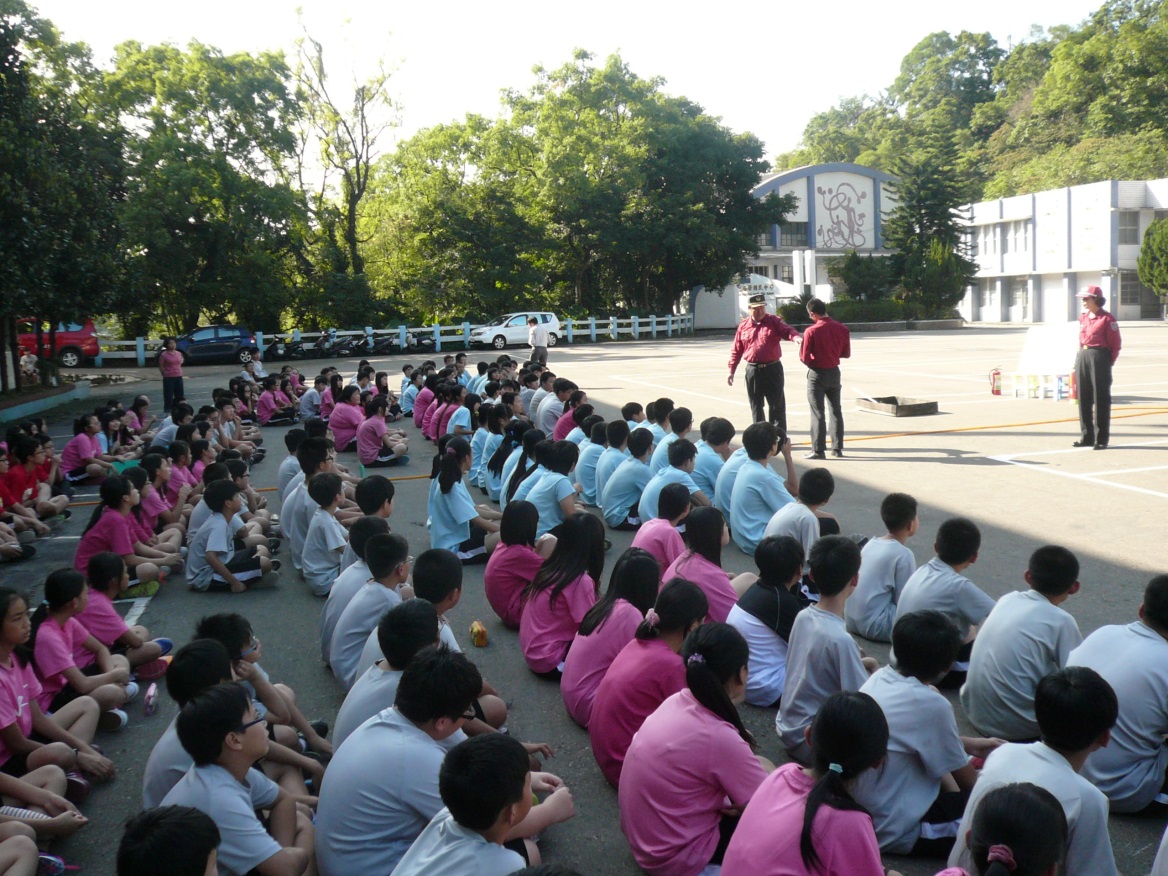 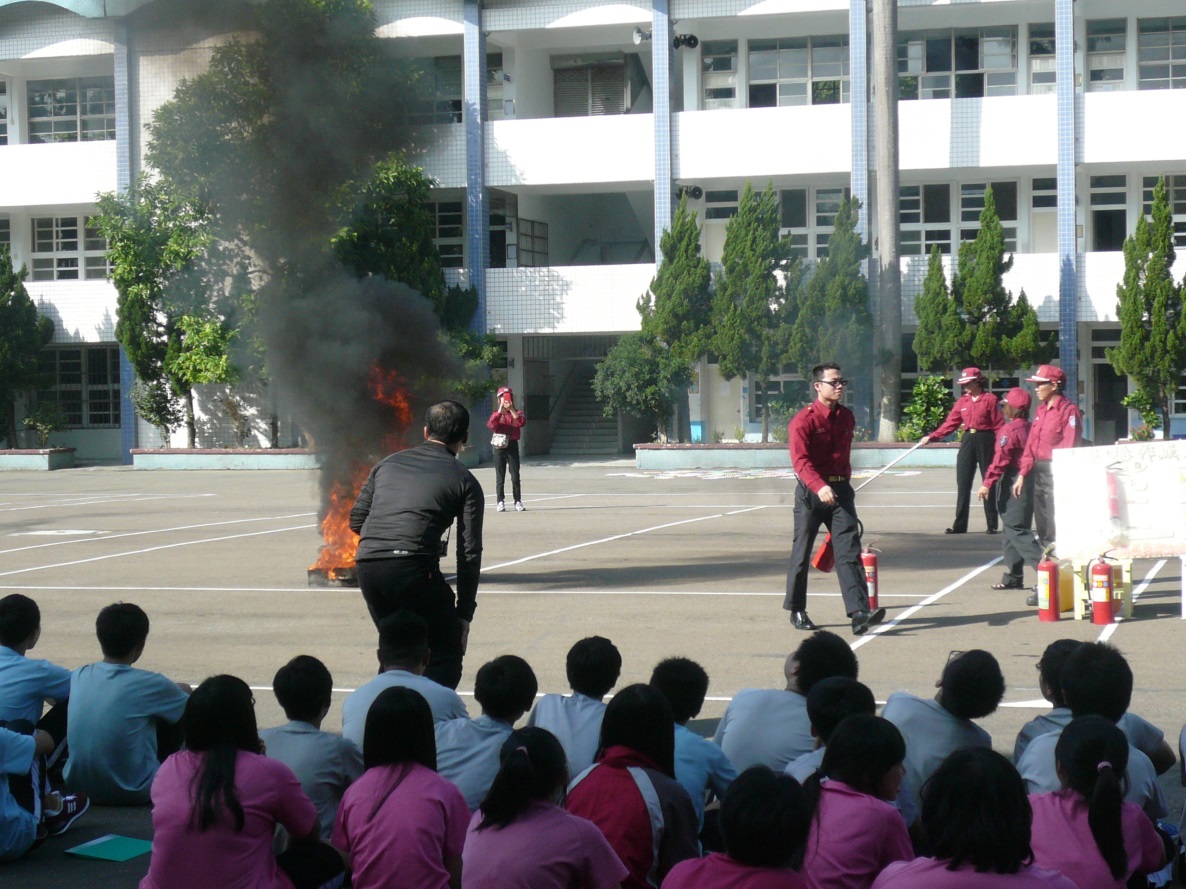 活動日期103/10/31